                   РОССИЙСКАЯ  ФЕДЕРАЦИЯАМУРСКАЯ  ОБЛАСТЬ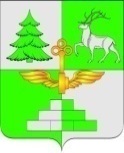 АДМИНИСТРАЦИЯ  ГОРОДА ТЫНДЫПОСТАНОВЛЕНИЕ21.07.2022		                                                                                                   № 1396г. ТындаОб утверждении административного регламента предоставления муниципальной услуги «Даче письменных разъяснений налогоплательщикам и налоговым агентам по вопросам применения муниципальных правовых актов налогах и сборах»В целях повышения качества и доступности результатов предоставления муниципальной услуги Администрации города Тынды, руководствуясь Федеральным законом от 27.07.2010 №210-ФЗ «Об организации предоставления государственных и муниципальных услуг», в соответствии с постановлением Правительства Российской Федерации от 26.03.2016 №236 «О требованиях к предоставлению в электронной форме государственных и муниципальных услуг», постановлением Администрации города Тынды от 13.02.2012 №357 «О разработке и утверждении административных регламентов предоставления муниципальных услуг», Администрация города Тындып о с т а н о в л я е т:Утвердить административный регламент предоставления муниципальной услуги «Дача письменных разъяснений налогоплательщикам и налоговым агентам по вопросам применения муниципальных правовых актов о налогах и сборах» (прилагается).Опубликовать настоящее постановление в официальном периодическом печатном издании города Тынды газете «Авангард» и разместить в сети Интернет на официальном сайте Администрации города Тынды.Настоящее постановление вступает в силу в день его официального опубликования.Контроль за исполнением настоящего постановления возложить на заместителя главы Администрации города Тынды по стратегическому планированию, экономике и финансам М.А. Тимощук. Мэр города Тынды                                                                  М.В. МихайловаПриложение к постановлению Администрации города Тынды от  «21» июля 2022 года  № 1396АДМИНИСТРАТИВНЫЙ РЕГЛАМЕНТпредоставления муниципальной услуги «Даче письменных разъяснений налогоплательщикам и налоговым агентам по вопросам применения муниципальных правовых актов о налогах и сборах»1. Общие положения1.1.  Предмет регулирования административного регламента1.1.1. Административный регламент предоставления муниципальной услуги по даче письменных разъяснений налогоплательщикам и налоговым агентам по вопросам применения муниципальных правовых актов о налогах и сборах (далее – административный регламент) определяет порядок, сроки и последовательность действий (административных процедур) при исполнении полномочий по предоставлению муниципальной услуги по даче письменных разъяснений налогоплательщикам и налоговым агентам по вопросам применения муниципальных правовых актов о налогах и сборах (далее – муниципальная услуга), формы контроля за исполнением административного регламента, досудебный (внесудебный) порядок обжалования решений и действий (бездействия) при предоставлении муниципальной услуги.1.1.2. Административный регламент разработан в целях повышения качества и доступности муниципальной услуги, упорядочения административных процедур, создания комфортных условий для получателей муниципальной услуги, устранения избыточных действий и избыточных административных процедур, сокращения количества документов, представляемых заявителями для получения муниципальной услуги, применения новых оптимизированных форм документов, снижения количества взаимодействий заявителей с уполномоченными лицами, сокращения срока предоставления муниципальной услуги, а также сроков исполнения отдельных административных процедур и административных действий в рамках предоставления муниципальной услуги, если это не противоречит федеральным законам, нормативным правовым актам Президента Российской Федерации и Правительства Российской Федерации, нормативным правовым актам Амурской области, муниципальным нормативным правовым актам города Тынды.1.2. Круг заявителей1.2.1. Заявителями при предоставлении муниципальной услуги являются граждане Российской Федерации, юридические лица, индивидуальные предприниматели, иностранные граждане и лица без гражданства, за исключением случаев, установленных международными договорами Российской Федерации или законодательством Российской Федерации.1.3. Требования к порядку информирования о предоставлении муниципальной услуги1.3.1. Информирование о порядке, сроках и процедурах предоставления муниципальной услуги можно получить:1.3.1.1. на официальном сайте Администрации города Тынды по адресу: http://gorod.tynda.ru/;1.3.1.2. в Финансовом Управлении Администрации города Тынды (далее – Финансовое Управление);1.3.1.3. в отделении Государственного автономного учреждения «Многофункциональный центр Амурской области» в городе Тында (далее – МФЦ);1.3.1.4. на сайте региональной информационной системы «Портал государственных и муниципальных услуг (функций) Амурской области» по адресу: http://www.gu.amurobl.ru; 1.3.1.5. в государственной информационной системе «Единый портал государственных и муниципальных услуг (функций)» по адресу: http://www.gosuslugi.ru.1.3.1.6. На Едином портале государственных и муниципальных услуг (функций) размещается следующая информация:- исчерпывающий перечень документов, необходимых для предоставления муниципальной услуги, требования к оформлению указанных документов, а так же перечень документов, которые заявитель вправе представить по собственной инициативе;- круг заявителей;- срок предоставления муниципальной услуги;- результаты предоставления муниципальной услуги, порядок предоставления документа, являющегося результатом предоставления муниципальной услуги;- размер платы, взимаемой за предоставление муниципальной услуги;- исчерпывающий перечень оснований для приостановления или отказа в предоставлении муниципальной услуги;- о праве заявителя на досудебное (внесудебное) обжалование действий (бездействия) и решений, принятых (осуществляемых) в ходе предоставления муниципальной услуги;- форма уведомления, используемая при предоставлении муниципальной услуги.Информация на Едином портале государственных и муниципальных услуг (функций) о порядке и сроках предоставления муниципальной услуги на основании сведений, содержащихся в федеральной государственной информационной системе «Федеральный реестр государственных и муниципальных услуг (функций)», предоставляется заявителю бесплатно.1.3.2. Информация о процедуре предоставления муниципальной услуги должна представляться заинтересованным лицам оперативно, быть четкой, достоверной, полной.1.3.3. Информация о местах нахождения и графике работы Администрации города Тынды, Финансового Управления, МФЦ, их справочных телефонах и адресах электронной почты содержится в Приложении №1 к административному регламенту.2. Стандарт предоставления муниципальной услуги2.1. Наименование    муниципальной    услуги:    дача    письменных    разъяснений налогоплательщикам и налоговым агентам по вопросам  применения муниципальных правовых актов о налогах и сборах.2.2. Наименование структурного подразделения, предоставляющего муниципальную услугу.Муниципальную услугу предоставляет Финансовое Управление Администрации города Тынды.2.3. Результат предоставления муниципальной услуги.Результатом предоставления муниципальной услуги является:- письменное разъяснение по вопросам применения муниципальных правовых актов о налогах и сборах;- мотивированный отказ в предоставлении муниципальной услуги.2.4. Срок предоставления муниципальной услуги.2.4.1. Обращения заявителей по вопросам применения муниципальных правовых актов о налогах и сборах рассматриваются Финансовым Управлением в пределах своей компетенции в течение 30 календарных дней со дня поступления соответствующего запроса. По решению руководителя Финансового Управления (его заместителя) указанный срок может быть продлен, но не более чем на один месяц, с уведомлением заявителя, направившего обращение, о продлении срока его рассмотрения.2.4.2. Оснований для приостановления предоставления муниципальной услуги законодательством Российской Федерации не предусмотрено.2.4.3. Документ, являющейся результатом предоставления муниципальной услуги направляется адресату по почтовому адресу (адресу электронной почты) или вручается лично в течение 1 рабочего дня с момента его подписания.2.5. Перечень нормативных правовых актов, непосредственно   регулирующих предоставление муниципальной услуги.Отношения, возникающие в связи с предоставлением муниципальной услуги, регулируются следующими нормативными правовыми актами:-	Конституцией Российской Федерации;- Федеральным законом от 27.07.2010 №210-ФЗ «Об организации предоставлениягосударственных и муниципальных услуг»;- Федеральным законом от 02.05.2006 №59-ФЗ «О порядке рассмотрения обращений граждан Российской Федерации»;- статьей 34.2. части первой Налогового кодекса Российской Федерации;- Уставом города Тынды, принятым Решением Тындинской городской Думы от 26.12.2014 №221-Р-ТГД- V I;- Положением о Финансовом Управлении Администрации города Тынды, утвержденным Решением Тындинской городской Думы от 22.11.2011 № 374 «Об утверждении Финансового Управления Администрации города Тынды» (с изменениями).2.6. Исчерпывающий перечень документов (их копий), требуемых на основании соответствующих правовых актов, для предоставления муниципальной услуги.2.6.1. Для предоставления муниципальной услуги заявитель (юридическое лицо, физическое лицо, индивидуальный предприниматель и т.д.) направляет в Финансовое Управление письменное обращение о даче письменных разъяснений по вопросамприменения муниципальных правовых актов о налогах и сборах (далее - обращение).2.6.2. Перечень документов,  необходимых для предоставления муниципальной услуги:Основанием для предоставления муниципальной услуги является изложенное в свободной форме обращение заявителя, поступившее в Финансовое Управление о даче письменных разъяснений по вопросам применения муниципальных правовых актов о налогах и сборах (далее - обращение) в письменной форме или в форме электронного документа.2.6.3. Заявитель в своем письменном обращении в обязательном порядке указывает:-	наименование финансового органа местного самоуправления, либо фамилию, имя, отчество руководителя, либо должность соответствующего лица, которому направлено письменное обращение;-	наименование организации или фамилия, имя, отчество гражданина, направившего обращение;-	полный почтовый адрес заявителя, по которому должен быть направлен ответ;-	содержание обращения;-	подпись лица;- дата обращения.В случае необходимости в подтверждение своих доводов заявитель прилагает к письменному обращению документы и материалы либо их копии.2.6.4. Письменное   обращение   юридического   лица   оформляется   на   бланке   с указанием реквизитов заявителя, даты и регистрационного номера, фамилии и номера телефона исполнителя за подписью руководителя или должностного лица, имеющего право подписи соответствующих документов.2.6.5. Обращение,   поступившее   в   форме   электронного   документа,   подлежит рассмотрению в порядке, установленном настоящим Административным регламентом. В обращении заявитель в обязательном порядке указывает свои фамилию, имя, отчество, адрес электронной почты, если ответ должен быть направлен в форме электронного документа, и почтовый адрес, если ответ должен быть направлен в письменной форме. Заявитель вправе приложить к такому обращению необходимые документы и материалы в электронной форме либо направить указанные документы и материалы или их копии в письменной форме.При личном приеме должностным лицом Финансового Управления заявитель предъявляет документ, удостоверяющий его личность, и излагает содержание своего устного обращения.2.6.6. При предоставлении муниципальной услуги запрещено требовать от заявителя представления документов и информации или осуществления действий, представление или осуществление которых не предусмотрено нормативными правовыми актами, регулирующими отношения, возникающие в связи с предоставлением муниципальной услуги.2.7. Исчерпывающий перечень оснований для отказа в  приеме  документов, необходимых для предоставления муниципальной услуги.Оснований для отказа в приеме документов, необходимых для предоставления Финансовым Управлением муниципальной услуги, законодательством Российской Федерации не предусмотрено.2.8. Исчерпывающий    перечень    оснований    для    отказа    в    предоставлении муниципальной услуги.В предоставлении муниципальной услуги должно быть отказано в следующих случаях:2.8.1. Если в письменном обращении не указаны фамилия, имя и отчество заявителя, направившего обращение, и почтовый адрес, по которому должен быть направлен ответ, ответ на обращение не даётся.2.8.2. Если  текст  письменного  обращения  не  поддается  прочтению,  ответ  на обращение не дается, и оно не подлежит направлению на рассмотрение должностному лицу, о чем в течение семи дней сообщается заявителю, направившему обращение, если его фамилия и почтовый адрес поддаются прочтению.2.8.3. Если в письменном обращении заявителя содержится вопрос, на который ему финансовым органом многократно давались письменные ответы по существу в связи с ранее направляемыми обращениями, и при этом в обращении не приводятся новые доводы или обстоятельства, начальник Финансового Управления или   заместитель начальника Финансового Управления в соответствии с распределением обязанностей вправе принять решение о безосновательности очередного обращения и прекращении переписки с заявителем по данному вопросу при условии, что указанное обращение и ранее направляемые обращения направлялись в Финансовое Управление.  О  данном решении уведомляется заявитель, направивший обращение.2.8.4. Если  ответ по существу поставленного вопроса не может быть дан без разглашения сведений, составляющих государственную или иную охраняемую федеральным законом тайну, заявителю, направившему обращение, сообщается о невозможности  дать ответ  по существу поставленного в нем вопроса в связи с недопустимостью разглашения указанных сведений.2.8.5. Если обращение содержит нецензурные либо оскорбительные выражения,угрозы жизни, здоровью и имуществу должностного лица, а также членов его семьи.Заявителю сообщается о недопустимости злоупотребления правом.2.8.6. Основанием для отказа в рассмотрении обращений, поступивших в формеэлектронных сообщений, помимо оснований, указанных в пунктах 2.8.1-2.8.5 административного регламента, также может являться указание автором недействительных сведений о себе и (или) адреса для ответа.2.8.7. Заявитель вправе вновь направить обращение в Финансовое Управление в случае, если причины, по которым ответ по существу поставленных в обращении вопросов не мог быть дан, в последующем были устранены. 2.9. Размер платы, взимаемой с заявителя при предоставлении муниципальной услуги.Предоставление муниципальной услуги осуществляется на безвозмездной основе.2.10. Максимальный срок ожидания в очереди при подаче запроса о предоставлении муниципальной услуги и при получении результата предоставления муниципальной услуги.Срок ожидания в очереди при подаче запроса о предоставлении муниципальной услуги и при получении результата предоставления муниципальной услуги не должен превышать 15 минут.2.11. Срок регистрации запроса заявителя о предоставлении муниципальной услуги.Обращение подлежит обязательной регистрации в течение 1 дня с момента егопоступления в Финансовое Управление.2.12. Требования к помещениям, в которых предоставляется муниципальная услуга, к месту ожидания и приема заявителей, размещению и оформлению визуальной, текстовой и мультимедийной информации о порядке предоставления таких услуг:2.12.1. Здание Администрации города Тынды, в котором происходит информирование о предоставлении муниципальной услуги, должно быть оборудовано входом для доступа заявителей.2.12.2. Центральный вход в здание должен быть оборудован информационной табличкой (вывеской).2.12.3. Вход в здание (помещение) МФЦ и выход из него  оборудуются соответствующими указателями с автономными источниками бесперебойного питания, а также лестницами с поручнями и пандусами для передвижения детских и инвалидных колясок в соответствии с требованиями Федерального закона «Технический регламент о безопасности зданий и сооружений».2.12.4. Прием заявителей осуществляется в кабинетах на рабочих местах специалистов, осуществляющих предоставление муниципальной услуги.2.12.5. Кабинеты приема заявителей  должны быть оборудованы информационными табличками (вывесками) с указанием:- номера кабинета;- фамилии, имени, отчества и должности специалиста, осуществляющего исполнение муниципальной услуги.2.12.6. Рабочее место специалиста, осуществляющего предоставление муниципальной услуги, должно быть оборудовано телефоном, персональным компьютером.2.12.7. Помещение, в котором происходит информирование о предоставлении муниципальной услуги, должно соответствовать санитарно-эпидемиологическим правилам и нормативам.2.12.8. Места предоставления муниципальной услуги оборудуются противопожарной системой и средствами пожаротушения, системой оповещения о возникновении чрезвычайной ситуации, информационными стендами, стульями.2.12.9. Количество мест ожидания определяется исходя из фактической нагрузки и возможностей для их размещения в здании, но не может составлять менее 3 мест.2.12.10. На прилегающей территории Администрации города Тынды находится паркинг как для сотрудников Администрации города Тынды, так и для посетителей.Для беспрепятственного получения услуги на базе государственного автономного учреждения «Многофункциональный центр предоставления государственных и муниципальных услуг Амурской области» инвалидам (включая инвалидов, использующих кресла-коляски и собак-проводников) обеспечены следующие условия:- сопровождение инвалидов, имеющих стойкие расстройства функции зрения и самостоятельного передвижения, и оказание им помощи на объектах МФЦ;- надлежащее размещение оборудования и носителей информации, необходимых для обеспечения беспрепятственного доступа инвалидов к объектам МФЦ в которых предоставляется услуга, с учетом ограничений их жизнедеятельности; - дублирование необходимой для инвалидов звуковой и зрительной информации, допуск сурдопереводчика и тифлосурдопереводчика;- допуск собаки проводника на объекты МФЦ, в которых предоставляется услуга, при наличии документа, подтверждающего ее специальное обучение и выдаваемого по форме и в порядке, которые определяются федеральным органом исполнительной власти, осуществляющим функции по выработке и реализации государственной политики и нормативно-правовому регулированию в сфере социальной защиты населения;- оказание инвалидам помощи в преодолении барьеров, мешающих получению ими услуг наравне с другими лицами.Для беспрепятственного получения муниципальной услуги инвалидам (включая инвалидов, использующих кресла-коляски и собак-проводников) по месту нахождения Финансового Управления обеспечены следующие условия:- оборудованы на прилегающей к зданию территории места для парковки автотранспортных средств инвалидов;- сопровождение инвалидов, имеющих стойкие нарушения функций зрения и самостоятельного передвижения по объекту;- обеспечение допуска в помещение собаки-проводника при наличии документа, подтверждающего ее специальное обучение, выданного по форме и в порядке, которые определяются федеральным органом исполнительной власти, осуществляющим функции по выработке и реализации государственной политики и нормативно-правовому регулированию в сфере социальной защиты населения, обеспечение допуска на объект сурдопереводчика, тифлосурдопереводчика; - оказание инвалидам помощи, необходимой для получения в доступной для них форме информации о правилах предоставления услуги, в том числе об оформлении необходимых для получения услуги документов, о совершении ими других необходимых для получения услуги действий;- оказание иной необходимой инвалидам помощи в преодолении барьеров, мешающих получению ими услуг наравне с другими лицами.2.13. Иные требования, в том числе учитывающие особенности предоставления муниципальной услуги в многофункциональных центрах предоставления государственных и муниципальных услуг и особенности предоставления муниципальной услуги в электронной форме.2.13.1. Муниципальная услуга может быть предоставлена через МФЦ по принципу «одного окна», в соответствии с которым предоставление муниципальной услуги осуществляется после однократного обращения заявителя с соответствующим запросом, а взаимодействие с органами, предоставляющими муниципальную услугу, осуществляется МФЦ без участия заявителя.2.13.2. При участии МФЦ в предоставлении муниципальной услуги, МФЦ осуществляют следующие административные процедуры:- прием и рассмотрение запросов заявителей о предоставлении муниципальной услуги;- информирование заявителей о порядке предоставления муниципальной услуги в МФЦ, о ходе выполнения запросов о предоставлении муниципальной услуги, а также по иным вопросам, связанным с предоставлением муниципальной услуги;- взаимодействие с Финансовым Управлением по вопросам предоставления муниципальной услуги; - выдача заявителю результата предоставления муниципальной услуги.2.13.3. Предоставление муниципальной услуги может осуществляться в электронной форме через Портал, с использованием электронной подписи и универсальной электронной карты.2.14. Показатели доступности и качества муниципальной услуги2.14.1. Удовлетворенность заявителей качеством и полнотой предоставления информации о порядке и условиях получения муниципальной услуги.2.14.2. Предоставление муниципальной услуги в установленный срок с момента сдачи документов.2.14.3. Ожидание в очереди для подачи документов с целью предоставления муниципальной услуги не более времени установленного административным регламентом.2.14.4. Соблюдение срока регистрации запроса (заявления) заявителя;2.14.5. Ожидание в очереди для получения результата предоставления муниципальной услуги не более времени установленного административным регламентом.2.14.6. Качество процесса предоставления муниципальной услуги.2.14.7. Результат предоставления муниципальной услуги.2.14.8. Правильно оформленные документы специалистом, участвующим в процессе предоставления муниципальной услуги.2.14.9. Обоснованные жалобы к общему количеству обслуженных заявителей по данному виду муниципальной услуги.2.14.10. Существующий порядок досудебного обжалования.2.14.11. Обратившиеся за обжалованием действий (бездействия) и решений, осуществляемых и принятых в ходе предоставления муниципальной услуги, в судебном порядке.2.14.12. Удовлетворенность вежливостью специалистов, участвующих в процессе предоставления муниципальной услуги.3. Состав, последовательность и сроки выполненияадминистративных процедур по предоставлению муниципальной услуги,требования к порядку их выполнения, в том числе особенности выполненияадминистративных процедур в электронной форме         3.1. Последовательность административных процедурПоследовательность административных процедур исполнения муниципальной услуги включает в себя следующие действия:          - прием и регистрация обращения;          - рассмотрение обращения;Блок-схема предоставления муниципальной услуги приведена в Приложении №2 к административному регламенту.          3.2. Прием и регистрация обращений          Основанием для начала предоставления муниципальной услуги является поступление обращения от заявителя в Финансовое Управление посредством почтовой, факсимильной связи либо в электронном виде.          Обращение подлежит обязательной регистрации в течение 1 дня с момента поступления в Финансовое Управление.          Ответственность за прием и регистрацию обращения несет специалист, ответственный за прием и регистрацию документов. Обращения, направленные посредством почтовой и факсимильной связи, и документы, связанные с их рассмотрением, первоначально поступают к специалисту, ответственному за прием и регистрацию документов.Обращения, поступившие по электронной почте, ежедневно распечатываются и оформляются специалистом, ответственным за прием и регистрацию документов, для рассмотрения начальником Финансового Управления в установленном порядке как обычные письменные обращения.Специалист, ответственный за прием и регистрацию документов, осуществляет первичную обработку (проверку правильности адресации корреспонденции, наличие всех приложений и иной документации, являющейся неотъемлемой частью обращения, чтение, определение содержания вопросов обращения гражданина) и регистрацию обращений в журнале регистрации входящей корреспонденции.В течение 1 рабочего дня с момента регистрации обращения заявителя специалистом, ответственным за прием и регистрацию документов, проводится проверка обращения на соответствие требованиям, установленным пунктами 2.6.-2.7. административного регламента.При поступлении обращения, где указано о приложении документов, которые полностью или частично отсутствуют, специалистом ответственным за прием и регистрацию документов составляется акт об отсутствии соответствующих документов, который приобщается к обращению.3.3. Рассмотрение обращенийПрошедшие регистрацию письменные обращения передаются начальнику Финансового Управления.Начальник Финансового Управления по результатам ознакомления с текстом обращения, прилагаемыми к нему документами в течение 2 рабочих дней с момента их поступления:-	определяет, относится ли к компетенции Финансового Управления рассмотрение поставленных в обращении вопросов;-	определяет характер, сроки действий и сроки рассмотрения обращения;-	определяет исполнителя поручения;-	ставит исполнение поручений и рассмотрение обращения на контроль.Решением начальника Финансового Управления является резолюция о рассмотрении обращения по существу поставленных в нем вопросов либо о подготовке письма заявителю о невозможности ответа на поставленный вопрос, в случае, если рассмотрение поставленного вопроса не входит в компетенцию финансового органа.Специалист, ответственный за прием и регистрацию документов, в течение 1 рабочего дня с момента передачи (поступления) документов от начальника Финансового Управления передает обращение для рассмотрения по существу вместе с приложенными документами начальнику экономического отдела.3.4. Подготовка и направление ответов на обращениеНачальник экономического отдела Финансового Управления обеспечивает рассмотрение обращения и подготовку ответа в сроки, установленные п. 2.4.1. административного регламента.Начальник экономического отдела определяет специалиста в отделе, ответственного за предоставление муниципальной услуги.Специалист экономического отдела Финансового Управления (далее - уполномоченное должностное лицо) рассматривает поступившее заявление и оформляет письменное разъяснение.Ответ на вопрос предоставляется в простой, четкой и понятной форме за подписью начальника Финансового Управления либо лица его замещающего.В ответе также указывается и фамилия, имя, отчество, номер телефона должностного лица, ответственного за подготовку ответа на обращение.При рассмотрении обращения уполномоченное должностное лицо вправе привлекать иных должностных лиц Финансового Управления для оказания методической и консультативной помощи.Проект ответа заявителю согласовывается с:-	начальником экономического отдела в срок не более 1 рабочего дня с момента получения проекта ответа на согласование;-	юристом Администрации города Тынды в срок не более 1 рабочего дня с момента получения проекта ответа на согласование.Ответ на обращение заявителя подписывается начальником Финансового Управления, в срок не более 2 рабочих дней с момента получения проекта ответа от уполномоченного должностного лица.После подписания ответа специалист, ответственный за прием и регистрацию документов, регистрирует ответ в журнале регистрации корреспонденции с присвоением исходящего номера и направляет адресату по почте либо вручает адресату лично в течение 1 рабочего дня с момента подписания.Ответ на обращение, поступающего в форме электронного документа, направляется в форме электронного документа по адресу электронной почты, указанной в обращении или в письменной форме по почтовому адресу, указанному в обращении.	Письменное обращение, содержащее вопросы, решение которых не входит в компетенцию финансового органа направляется в течение пяти календарных дней со дня его регистрации с уведомлением заявителя, направившего обращение о переадресации.4. Формы контроля за исполнением административного регламента4.1. Порядок осуществления текущего контроля за соблюдением и исполнением ответственными лицами положений административного регламента и иных нормативных правовых актов, устанавливающих требования к предоставлению муниципальной услуги, а также принятием ими решений.4.1.1. Текущий контроль осуществляется непосредственно начальником Финансового Управления.4.1.2. Текущий контроль осуществляется в форме согласования документов, связанных с предоставлением муниципальной услуги (далее – согласование).4.1.3. Проведения текущего контроля осуществляется по мере поступления документов на согласование начальнику Финансового Управления, связанных с предоставлением муниципальной услуги.4.1.4. Специалисты Финансового Управления, ответственные за предоставление муниципальной услуги, обязаны незамедлительно информировать начальника Финансового Управления о случаях и причинах нарушения сроков и порядка выполнения административных процедур (действий), а также принять срочные меры по устранению нарушения.4.2. Порядок и периодичность осуществления плановых и внеплановых проверок полноты и качества предоставления муниципальной услуги, в том числе порядок и формы контроля за полнотой и качеством предоставления муниципальной услуги.4.2.1. Контроль за полнотой и качеством предоставления муниципальной услуги проводится начальником Финансового Управления в форме плановых и внеплановых проверок соблюдения и исполнения специалистами, принимающими участие в предоставлении муниципальной услуги положений настоящего административного регламента, должностных инструкций.4.2.2. Периодичность проведения проверок:4.2.2.1. плановые проверки проводятся не реже, чем один раз в два года на основании плана работы Финансового Управления на год;4.2.2.2. внеплановые проверки проводятся по конкретному обращению заявителя, содержащему жалобы на полноту и качество предоставления муниципальной услуги, в течение 12 рабочих дней со дня регистрации данного обращения в Администрации города Тынды;4.2.3. Результат плановой и внеплановой проверки оформляется актом, в котором отмечаются выявленные недостатки и предложения по их устранению, либо факт отсутствия нарушений при предоставлении муниципальной услуги.Акт подписывается начальником Финансового Управления. Проверяемые лица знакомятся с актом под подпись.4.2.4. При выявлении нарушений по результатам проведения плановых и внеплановых проверок, виновные лица принимают меры по устранению выявленных нарушений.4.2.5. Информация о результатах проведения внеплановой проверки направляется заявителю в течение трех рабочих дней со дня подписания акта.4.3. Ответственность лиц за решения и действия (бездействие), принимаемые (осуществляемые) ими в ходе предоставления муниципальной услуги.Сотрудники несут персональную ответственность:- за соблюдение сроков и порядка приема документов;- за правильность регистрации обращений;-за соблюдение сроков и порядка выдачи результата предоставления муниципальной услуги.4.3.1. Персональная ответственность за решения и действия (бездействия), принимаемые (осуществляемые) в ходе предоставления муниципальной услуги, закрепляются в должностных инструкциях в соответствии с требованиями законодательства Российской Федерации.4.4. Положения, характеризующие требования к порядку и формам контроля за предоставлением муниципальной услуги, в том числе граждан, их объединений и организации.4.4.1. Контроль за предоставлением муниципальной услуги со стороны начальника Финансового Управления должен быть постоянным, всесторонним и объективным. 4.4.2. Для осуществления со своей стороны контроля за предоставлением муниципальной услуги граждане, их объединения и организации имеют право направлять индивидуальные или коллективные обращения с предложениями, рекомендациями по совершенствованию порядка предоставления муниципальной услуги, в том числе по вопросам упрощения административных процедур и повышения качества и доступности предоставления муниципальной услуги.5.  Досудебный (внесудебный) порядок обжалования решенийи действий (бездействия) финансового управления,а также его должностных лиц5.1. Заявитель имеет право на досудебное (внесудебное) обжалование решений идействий (бездействия) Финансового Управления и его должностных лиц, принятых(осуществляемых) в ходе предоставления муниципальной услуги.5.2. Предметом досудебного (внесудебного) обжалования является решение илидействие (бездействие) Финансового Управления, должностного лица Финансового Управления по обращению заявителя, принятое (осуществленное) им в ходе предоставления муниципальной услуги.Заявитель может обратиться с жалобой по основаниям, установленным статьей 11.1 Федерального закона от 27 июля 2010 г. N 210-ФЗ «Об организации предоставления государственных и муниципальных услуг», в том числе в следующих случаях:- нарушение срока регистрации запроса о предоставлении муниципальной услуги;- нарушение срока предоставления муниципальной услуги;- требование документов, не предусмотренных нормативными правовыми актами Российской Федерации для предоставления муниципальной услуги;- отказ в приеме документов, предоставление которых предусмотрено нормативными  правовыми актами Российской Федерации, нормативными правовыми актами субъектов Российской Федерации, муниципальными правовыми актами для предоставления муниципальной услуги, у заявителя;- отказ в предоставлении муниципальной услуги, если основания отказа не предусмотрены федеральными законами и принятыми в соответствии с ними иными нормативными правовыми актами Российской Федерации, муниципальными правовыми актами, а также настоящим административным регламентом;- затребование с заявителя при предоставлении муниципальной услуги платы, не предусмотренной нормативными правовыми актами Российской Федерации;- отказ Финансового Управления, должностного лица Финансового Управления в исправлении допущенных опечаток и ошибок в выданных в результате предоставления муниципальной услуги документах либо нарушение установленного срока таких исправлений.5.3. Заявитель может обратиться с жалобой в порядке, установленном статьей 11.2 Федерального закона от 27 июля 2010 г. N 210-ФЗ «Об организации предоставления государственных и муниципальных услуг».5.3.1. Основанием для начала процедуры досудебного (внесудебного) обжалования решения или действия (бездействия) Финансового Управления, должностного лица Финансового Управления является поступление в Финансовое Управление, Администрацию города Тынды жалобы заявителя о его несогласии с результатом предоставления муниципальной услуги, изложенной с учетом требований, предусмотренных административным регламентом, в письменной форме на бумажном носителе или в форме электронного документа.    Жалоба может быть направлена по почте, по электронной почте, а также может быть принята при личном приеме.5.3.2. Жалоба должна содержать:- наименование финансового органа, фамилия, имя, отчества должностного лица финансового органа, решения и действия (бездействие) которых обжалуются;- фамилию, имя, отчество, сведения о месте жительства гражданина, а также номер (номера) контактного телефона, адрес (адреса) электронной почты (при наличии) и почтовый адрес, по которым должен быть направлен ответ заявителю;- сведения об обжалуемых решениях и действиях (бездействии) Финансового Управления, должностного лица Финансового Управления;- доводы, на основании которых заявитель не согласен с решением и действием (бездействием) Финансового Управления, должностного лица Финансового Управления. Заявителем могут быть представлены документы (при наличии), подтверждающие свои доводы, либо их копии.5.3.3. Жалоба заявителя может быть направлена в досудебном (внесудебном) порядке:- начальнику Финансового Управления - на решение или действие (бездействие) должностных лиц Финансового Управления;- мэру города Тынды - на решение или действие (бездействие) начальника Финансового Управления.5.3.4. Жалоба, поступившая в Финансовое Управление, Администрацию города Тынды в письменной форме или в форме электронного документа, подлежит рассмотрению должностным лицом, наделенным полномочиями по рассмотрению жалоб, в течение пятнадцати рабочих дней со дня ее регистрации, а в случае обжалования отказа Финансового Управления, должностного лица Финансового Управления в приеме документов у заявителя либо в исправлении допущенных опечаток и ошибок или в случае обжалования нарушения установленного срока таких исправлений - в течение пяти рабочих дней со дня ее регистрации.5.3.5. По результатам рассмотрения жалобы на решение или действие (бездействие), принятое (осуществленное) в ходе предоставления муниципальной услуги, начальник Финансового Управления, мэр города Тынды принимает одно из следующих решений:- удовлетворить жалобу, в том числе в форме отмены принятого решения, исправления допущенных опечаток и ошибок в выданных в результате предоставления муниципальной услуги документах, возврата заявителю денежных средств, взимание которых не предусмотрено нормативными правовыми актами Российской Федерации, а также в иных формах; - отказать в удовлетворении жалобы.           5.3.6. Не позднее дня, следующего за днем принятия решения, указанного в пункте5.3.5 административного регламента, заявителю в письменной форме и по желанию заявителя  в электронной форме направляется мотивированный ответ о результатах рассмотрения жалобы.  5.3.7.  В случае установления в ходе или по результатам рассмотрения жалобы признаков состава административного правонарушения или преступления должностное лицо, наделенное полномочиями по рассмотрению жалоб, незамедлительно направляет имеющиеся материалы в органы прокуратуры.Приложение №1к административному регламенту,утвержденному постановлением Администрации г. Тындыот 21 июля 2022 года №1396Контактная информацияОбщая информация об Администрации города ТындыОбщая информация о Финансовом Управлении Администрации города ТындыГрафик работы Финансового Управления Администрации города Тынды                                                 Общая информация об МФЦГрафик работы по приему заявителей на базе МФЦПриложение №2к административному регламенту,утвержденному постановлением Администрации г. Тындыот  21 июля 2022 года  №1396Блок – схемапредоставления муниципальной услуги     Наличие оснований                                                                                                        Отсутствие основанийПочтовый адрес для направления корреспонденции676290, Амурская область, город Тында, ул. Красная Пресня, 29Фактический адрес месторасположения676290, Амурская область, город Тында, ул. Красная Пресня, 29Адрес электронной почты для направления корреспонденцииgoradm@tynda.ruТелефон приемной8(41656) 58-410Телефоны Финансового Управления Администрации города Тынды8(41656) 58-402; 4-63-48; 58-490; 58-415 Официальный сайт в сети Интернет http://gorоd.tynda.ruДолжность руководителя органаМэр города Тынды Почтовый адрес для направления корреспонденции 676290, Амурская область, город Тында, ул. Красная Пресня, 29Фактический адрес месторасположения676290, Амурская область, город Тында, ул. Красная Пресня, 29Адрес электронной почты для направления корреспонденцииgorfy_tynda@mail.ru Должность руководителя органаНачальник Финансового УправленияДень неделиЧасы работы (обеденный перерыв)Часы приема гражданПонедельникс 08.00 до 17.00обеденный перерыв с 12.00 до 13.00─Вторникс 08.00 до 17.00обеденный перерыв с 12.00 до 13.00Средас 08.00 до 17.00обеденный перерыв с 12.00 до 13.00─Четвергс 08.00 до 17.00обеденный перерыв с 12.00 до 13.00с 14.00 до 16.00Пятницас 08.00 до 12.00─СубботавыходнойвыходнойВоскресеньевыходнойвыходнойПочтовый адрес для направления корреспонденции 676290, Амурская область, город Тында, ул. Красная Пресня, 68, 2этажАдрес электронной почты для направления корреспонденцииtynda@mfc-amur.ruТелефон для справок8(41656) 51-424День неделиЧасы работы (обеденный перерыв)Понедельникс 08.00 до 17.00, без перерыва на обед     Вторникс 08.00 до 17.00, без перерыва на обед     Средас 09.00 до 20.00, без перерыва на обедЧетвергс 08.00 до 17.00, без перерыва на обедПятницас 08.00 до 17.00, без перерыва на обедСубботас 08.00 до 12.00, без перерыва на обед     Воскресеньевыходной